
Collaborazione degli studenti ai servizi dell’Università degli Studi di Milano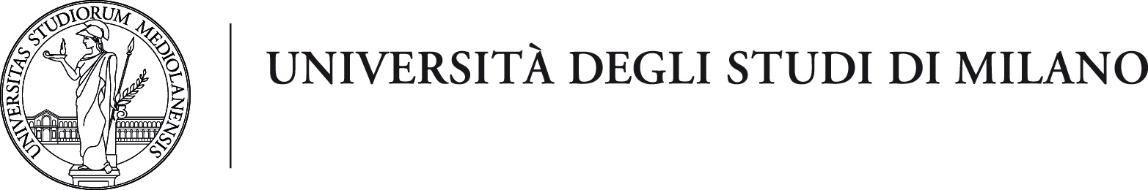 ATTO D’IMPEGNO 	Il sottoscritto ______________________________________nato il _______________a ____________________studente dell’Università degli Studi di Milano, matricola n. _____________iscritto al _________anno del corso di Laurea di_____________________________________VISTO il risultato del concorso n.____ del _________ per la collaborazione con la Facoltà/ Dipartimento/ Direzione:________________________________PRESO ATTO dei compiti richiesti e in particolare:- del tipo di attività da svolgere__________________________________________________________________________________________________________________________________________________________________________________________________________________________________________________________________- della data d’inizio e fine della collaborazione ________________________________________________________- dell’impegno orario totale richiesto ________________________________________________________________- dell’impegno giornaliero richiesto __________________________________________________________________- del luogo presso cui dovrà essere svolta la collaborazione ______________________________________________- che il corrispettivo orario previsto per la collaborazione, di € 10, sarà corrisposto su richiesta di pagamento effettuata dal responsabile del servizio, sulla base dell’attività effettivamente svolta;- del responsabile del servizio a cui riferire sull’attività svolta ________________________________;PRESO ATTO che tale collaborazione rientra nei limiti e nelle prerogative previste dell’art. 13 della legge 390/91 e del Regolamento dell’Università degli Studi di Milano per la disciplina della collaborazione degli studenti ai servizi dell’Università emanato con decreto rettorale del 09/11/2020;PRESO ATTO che tale collaborazione non comporta, per la sua natura, nessun obbligo, da parte dell’Università di versamenti assistenziali o previdenziali;PRESO ATTO che durante l’intero periodo della collaborazione sarà cura dell’Università coprire, a proprie spese, con assicurazione il rischio da infortuni;CONSIDERATO che il venir meno ai compiti assegnati potrà comportare la riduzione del compenso o la revoca dell’incarico;SI IMPEGNA ad assolvere con diligenza ai compiti affidatigli e nel rispetto degli orari indicati di dare piena e fattiva collaborazione alla realizzazione degli obiettivi previsti dal bando, si impegna inoltre, nel caso di sopravvenuti impedimenti, di fare tempestiva e motivata richiesta al________________________ di esonero definitivo dal servizio.SI IMPEGNA altresì ad effettuare, qualora non svolto in precedenza, il corso di formazione in modalità e-learning, in tema di prevenzione e sicurezza sul lavoro della durata di quattro ore. Il corso dovrà essere effettuato durante la collaborazione stessa.SI IMPEGNA, a rispettare, per quanto compatibile, quanto previsto dal DPR 16 aprile 2013, n. 62 “Regolamento recante codice di comportamento dei dipendenti pubblici, a norma dell’art. 54 del d.lgs. 30 marzo 2001, n. 165 e dal Codice di comportamento dei dipendenti dell’Università degli Studi di Milano, prendendo atto  che, nel caso di accertate gravi o reiterate violazioni delle disposizioni ivi contenute, è prevista la risoluzione del rapporto stesso.In fede.Milano,								Firma dello studente____________________							Il responsabile del servizio _____________________